МАКЕДОНСКИ ЈАЗИК – Низ страниците на списанието „РОСИЦА“Наставникот    ги запознава  учениците  со детското списание Росица, чита  наслови, објаснува слики.Ја открива целта на часот и  заедно со учениците одбира текст со кој би сакале да се запознаат . Ја чита содржината на текстот, објаснува непознати зборови, поставува прашања во врска со содржината на текстот.https://www.youtube.com/watch?v=KYG9sztxOFE&feature=youtu.be&fbclid=IwAR2b056SruJgYENlaFzgTBMhOwh6D0nxyGWmCsV0hgtqONdArBYJQs4uD9I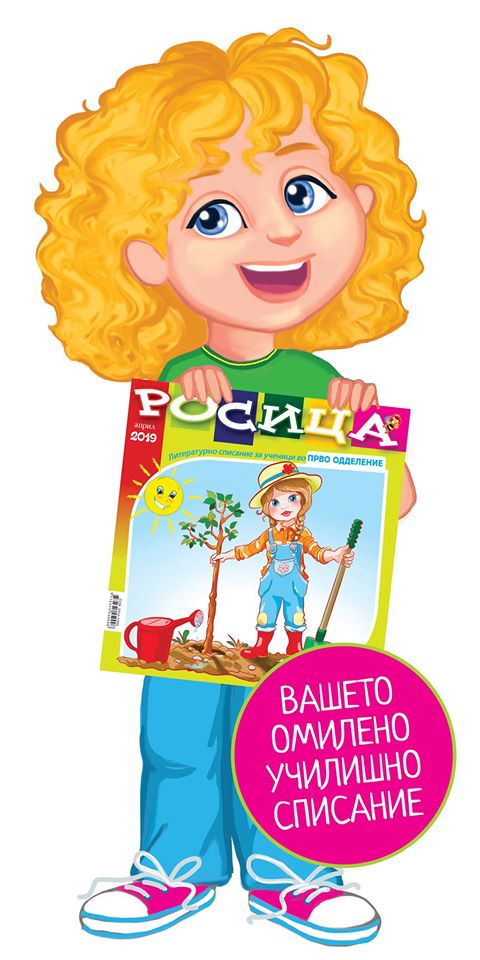 